Zespół Szkół Technicznych i Ogólnokształcących 
  im. Stefana Żeromskiego w Częstochowie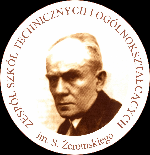 


MATEMATYKAWymagania edukacyjne na poszczególne ocenyBRANZOWA SZKOŁA PIERWSZEGO STOPNIA
SZKOŁA PONADPODSTAWOWADziały z podstawy programowej zawarte w podręczniku To się liczy! 
wydawnictwo Nowa EraDziały ujęte w podręczniku To się liczy! 1

LICZBY RZECZYWISTEUczeń otrzymuje ocenę dopuszczającą jeśli:zna cechy podzielności liczby przez 2, 3, 5, 9stosuje cechy podzielności liczby przez 2 i 5zna pojęcie dzielnika liczby naturalnej podaje dzielniki liczb naturalnych w prostych przypadkachwykonuje dzielenie liczby naturalnej z resztąrozpoznaje wśród podanych liczb liczby naturalne, całkowite oraz wymiernezna zasady dotyczące kolejności wykonywanych działańposługuje się kalkulatorem przy wykonywaniu obliczeńwykonuje proste działania na liczbach wymiernychwyznacza rozwinięcia dziesiętne ułamków zwykłychzamienia skończone rozwinięcia dziesiętne na ułamki zwykłezna regułę zaokrąglania liczbzna pojęcie wartości bezwzględnej
Uczeń otrzymuje ocenę dostateczną, jeśli spełnia wymagania na ocenę dopuszczającą oraz dodatkowo:stosuje cechy podzielności liczby przez 3 i 9wypisuje dzielniki liczby naturalnejstosuje działania na liczbach naturalnych  w  sytuacjach praktycznychstosuje zasady dotyczące kolejności wykonywanych działań w prostych przypadkachstosuje regułę zaokrąglania liczb w prostych przypadkachwyznacza wskazaną cyfrę po przecinku liczby podanej w postaci rozwinięcia dziesiętnego okresowegowykonuje działania na liczbach wymiernychszacuje wyniki działań zna pojęcie błędu przybliżenia oblicza wartość bezwzględną liczby wymiernejzna pojęcia: dzienne zapotrzebowanie energetyczne, wartość energetyczna produktu, wartość kaloryczna porcjiUczeń otrzymuje ocenę dobrą jeśli spełnia wymagania na ocenę dostateczną oraz dodatkowo:stosuje działania na liczbach całkowitych w sytuacjach praktycznychoblicza wartości wyrażeń arytmetycznych, stosując zasady dotyczące kolejności wykonywanych działańzaokrągla liczbę z podaną dokładnością oblicza wartości wyrażeń z wartością bezwzględnąposługuje się rozwinięciem dziesiętnym liczby w rozliczeniach finansowychoblicza błąd przybliżenia danej liczby oraz ocenia, jakie jest to przybliżenie – z nadmiarem czy z niedomiaremposługuje się pojęciami: dzienne zapotrzebowanie energetyczne, wartość energetyczna produktu, wartość kaloryczna porcji
Uczeń otrzymuje ocenę bardzo dobrą, jeśli spełnia wymagania na ocenę dobrą oraz dodatkowo:stosuje działania na liczbach wymiernych w sytuacjach praktycznychoblicza wartość energetyczną posiłków oblicza błąd bezwzględny przybliżenia danej liczby stosuje przybliżenia w sytuacjach praktycznychUczeń otrzymuje ocenę celującą, jeśli spełnia wymagania na ocenę bardzo dobrą oraz dodatkowo:przeprowadza proste dowody dotyczące podzielności liczboblicza błąd względny przybliżenia danej liczbyprzygotowuje i prezentuje prace projektowe z zastosowania działań na liczbach w sytuacjach praktycznychPOTĘGI I PIERWIASTKI
Uczeń otrzymuje ocenę dopuszczającą jeśli:zna pojęcie potęgioblicza wartości potęg o wykładnikach naturalnychzna pojęcie pierwiastka kwadratowego i sześciennegooblicza wartość pierwiastka drugiego i trzeciego stopnia z liczby nieujemnejzna prawa działań na potęgach oraz pierwiastkachzna pojęcie liczby niewymiernejUczeń otrzymuje ocenę dostateczną, jeśli spełnia wymagania na ocenę dopuszczającą oraz dodatkowo:oblicza wartości potęg o wykładnikach całkowitych ujemnych i podstawach wymiernych w prostych przypadkachoblicza wartość pierwiastka trzeciego stopnia z liczby ujemnejstosuje potęgę o podstawie 10 przy zamianie jednostek długości i jednostek powierzchni stosuje prawa działań na potęgach i pierwiastkach do upraszczania lub obliczania wartości prostych wyrażeń szacuje wartości pierwiastkówUczeń otrzymuje ocenę dobrą jeśli spełnia wymagania na ocenę dostateczną oraz dodatkowo:oblicza wartości potęg o wykładnikach całkowitych ujemnych i podstawach wymiernychstosuje prawa działań na potęgach i pierwiastkach do upraszczania lub obliczania wartości wyrażeń wyłącza czynnik przed znak pierwiastkaoblicza przybliżoną wartość liczb niewymiernych postaci Uczeń otrzymuje ocenę bardzo dobrą, jeśli spełnia wymagania na ocenę dobrą oraz dodatkowo:stosuje działania na potęgach i pierwiastkach w sytuacjach praktycznychoblicza wartość pierwiastka wyższego (niż trzeciego) stopniaUczeń otrzymuje ocenę celującą, jeśli spełnia wymagania na ocenę bardzo dobrą oraz dodatkowo:przygotowuje i prezentuje prace projektowe z zastosowania potęg i pierwiastków w sytuacjach praktycznychPROCENTY I ICH ZASTOSOWANIE
Uczeń otrzymuje ocenę dopuszczającą jeśli:zna pojęcie procentu i punktu procentowegozamienia procenty na ułamki i odwrotnieoblicza procent z danej liczby w prostych przypadkachzna pojęcia: kwota/cena netto, kwota/cena brutto, podatek VAT odczytuje informacje z faktury VAT
Uczeń otrzymuje ocenę dostateczną, jeśli spełnia wymagania na ocenę dopuszczającą oraz dodatkowo:oblicza procent z danej liczbyzmniejsza i zwiększa liczbę o dany procent oblicza, jakim procentem jednej liczby jest druga liczbawyznacza liczbę, gdy dany jest jej procent w prostych przypadkachoblicza kwotę/cenę brutto lub podatek VAT , gdy podana jest kwota/cena nettoUczeń otrzymuje ocenę dobrą jeśli spełnia wymagania na ocenę dostateczną oraz dodatkowo:wyznacza liczbę, gdy dany jest jej procentoblicza jedną z wielkości: podatek VAT, kwotę/cenę netto, kwotę/cenę brutto w przypadku, gdy podane są dwie pozostałe zna pojęcia procent składany, kapitalizacja odsetekstosuje obliczenia procentowe w prostych zadaniach praktycznych, np. do obliczania kosztów kredytów lub zysków z lokatUczeń otrzymuje ocenę bardzo dobrą, jeśli spełnia wymagania na ocenę dobrą oraz dodatkowo:stosuje obliczenia procentowe i własności potęgowania do obliczania zysków z lokat złożonych na procent składany i kapitalizacji odsetek w okresach krótszych niż rokanalizuje różne oferty kredytowe i potrafi wybrać korzystniejszą z nichUczeń otrzymuje ocenę celującą, jeśli spełnia wymagania na ocenę bardzo dobrą oraz dodatkowo:przygotowuje i prezentuje prace projektowe z zastosowania obliczeń procentowych w sytuacjach praktycznychRÓWNANIA I NIERÓWNOŚCI
Uczeń otrzymuje ocenę dopuszczającą jeśli:zna pojęcie równania równoważnego, sprzecznego i tożsamościowegosprawdza, czy dana liczba jest rozwiązaniem równaniazna metodę równań równoważnychodczytuje z osi liczbowej współrzędną danego punktu i odwrotnie – zaznacza punkt o danej współrzędnej na osi liczbowej zaznacza na osi liczbowej przedziały opisane symbolicznie lub za pomocą nierównościrozróżnia pojęcia: przedział otwarty, domknięty, przedział lewostronnie/prawostronnie domknięty, przedział nieograniczonyzna pojęcia nierówność ostra/nieostra
Uczeń otrzymuje ocenę dostateczną, jeśli spełnia wymagania na ocenę dopuszczającą oraz dodatkowo:rozpoznaje równania sprzeczne i tożsamościowe oraz potrafi podać ich zbiór rozwiązaństosuje przekształcenia równoważne do wyznaczenia rozwiązania równaniaodczytuje i zapisuje symbolicznie lub nierównością przedział zaznaczony na osi liczbowejsprawdza, czy dana liczba jest rozwiązaniem nierównościsprawdza, czy nierówności są równoważnestosuje przekształcenia równoważne do wyznaczenia rozwiązania prostych nierówności pierwszego stopnia z jedną niewiadomązapisuje zbiór rozwiązań nierówności w postaci przedziału Uczeń otrzymuje ocenę dobrą jeśli spełnia wymagania na ocenę dostateczną oraz dodatkowo:stosuje równania pierwszego stopnia z jedną niewiadomą do rozwiązywania prostych zadań tekstowychstosuje przekształcenia równoważne do wyznaczenia rozwiązania nierówności pierwszego stopnia z jedną niewiadomąrozpoznaje nierówności sprzeczne i tożsamościowe oraz potrafi podać ich zbiór rozwiązańUczeń otrzymuje ocenę bardzo dobrą, jeśli spełnia wymagania na ocenę dobrą oraz dodatkowo:stosuje równania oraz nierówności pierwszego stopnia z jedną niewiadomą do rozwiązywania zadań osadzonych w sytuacjach praktycznychUczeń otrzymuje ocenę celującą, jeśli spełnia wymagania na ocenę bardzo dobrą oraz dodatkowo:rozwiązuje zadania o podwyższonym stopniu trudnościUKŁADY RÓWNAŃ LINIOWYCH
Uczeń otrzymuje ocenę dopuszczającą jeśli:zna pojęcie układu równań liniowych z dwiema niewiadomymirozróżnia metody rozwiązywania układów równańsprawdza, czy dana para liczb jest rozwiązaniem układu równań liniowych z dwiema niewiadomymizna pojęcia: układ równań oznaczony, nieoznaczony, sprzecznyUczeń otrzymuje ocenę dostateczną, jeśli spełnia wymagania na ocenę dopuszczającą oraz dodatkowo:określa, czy dany układ równań jest układem oznaczonym, nieoznaczonym czy sprzecznymrozwiązuje układy równań metodą podstawiania lub przeciwnych współczynników w prostych przypadkachUczeń otrzymuje ocenę dobrą jeśli spełnia wymagania na ocenę dostateczną oraz dodatkowo:rozwiązuje układy równań metodą podstawiania lub metodą przeciwnych współczynnikówzapisuje i rozwiązuje układy równań do prostych zadań tekstowych
Uczeń otrzymuje ocenę bardzo dobrą, jeśli spełnia wymagania na ocenę dobrą oraz dodatkowo:zapisuje i rozwiązuje układy równań do zadań tekstowych osadzonych w sytuacjach praktycznychUczeń otrzymuje ocenę celującą, jeśli spełnia wymagania na ocenę bardzo dobrą oraz dodatkowo:rozwiązuje zadania o podwyższonym stopniu trudnościFUNKCJE
Uczeń otrzymuje ocenę dopuszczającą jeśli:zna pojęcia: funkcja, argument, dziedzina, wartość funkcji, miejsce zerowerozpoznaje wśród danych przyporządkowań te, które opisują funkcje zna różne sposoby przedstawiania funkcji: opis słowny, graf, tabela, wzór, wykreszaznacza punkty w układzie współrzędnych na płaszczyźnie odczytuje współrzędne danych punktówzna pojęcia: funkcja stała, rosnąca, malejącaUczeń otrzymuje ocenę dostateczną, jeśli spełnia wymagania na ocenę dopuszczającą oraz dodatkowo:rysuje wykres funkcji liczbowej określonej prostym wzoremoblicza ze wzoru wartość funkcji dla danego argumentu odczytuje z wykresu dziedzinę, zbiór wartości, miejsca zerowe, argumenty, dla których funkcja przyjmuje daną wartość oraz argumenty, dla których funkcja przyjmuje w danym przedziale wartość największą lub najmniejsząwskazuje wśród podanych wykresów funkcji wykresy funkcji monotonicznych (rosnącej, malejącej, stałej)na podstawie wykresu funkcji y = f(x) rysuje wykresy funkcji: y = f(x) + q  dla  q0 oraz q0Uczeń otrzymuje ocenę dobrą jeśli spełnia wymagania na ocenę dostateczną oraz dodatkowo:rysuje wykres funkcji liczbowej określonej wzoremodczytuje z wykresu przedziały, dla których funkcja przyjmuje wartości dodatnie lub ujemne, mniejsze/większe od podanej wartościna podstawie wykresu funkcji określa przedziały monotonicznościstosuje własności funkcji monotonicznej do porównywania jej wartości dla danych argumentówna podstawie wykresu funkcji y = f(x) rysuje wykresy funkcji: y = f(x – p) dla p0 oraz p0
Uczeń otrzymuje ocenę bardzo dobrą, jeśli spełnia wymagania na ocenę dobrą oraz dodatkowo:przedstawia za pomocą wykresu funkcję liczbową określoną różnymi wzorami na różnych przedziałachna podstawie wykresu funkcji  y = f(x) rysuje wykresy funkcji: y = – f(x) i y = f(–x)rozwiązuje zadania tekstowe z wykorzystaniem funkcji przedstawionych w różnych postaciach, np. wykresu, wzoruprzedstawia zależności funkcyjne opisane w zadaniach tekstowych w postaci wzoru lub wykresu stosuje monotoniczność funkcji w zadaniach osadzonych w sytuacjach praktycznychUczeń otrzymuje ocenę celującą, jeśli spełnia wymagania na ocenę bardzo dobrą oraz dodatkowo:na podstawie wykresu funkcji y = f(x) rysuje wykres funkcji będącej złożeniem dwóch przesunięć lub przesunięcia z symetrią: y = f(x – p) + q, y = – f(x) + q, itp.przygotowuje i prezentuje prace projektowe z zastosowania funkcji w sytuacjach praktycznychFUNKCJA LINIOWA
Uczeń otrzymuje ocenę dopuszczającą jeśli:zna wzór i pojęcie funkcji liniowej, pojęcie współczynnika kierunkowego rozpoznaje wśród danych wzorów funkcji wzór funkcji liniowejsprawdza, czy dany punkt należy do wykresu funkcji liniowej opisanej podanym wzoremzna warunek równoległości i prostopadłości wykresów funkcji liniowychodczytuje z wykresu funkcji współrzędne punktów przecięcia prostej z osiami układu współrzędnychzna pojęcia: koszty produkcji, przychód, zysk, strataUczeń otrzymuje ocenę dostateczną, jeśli spełnia wymagania na ocenę dopuszczającą oraz dodatkowo:rysuje wykres funkcji liniowej, korzystając z jej wzoruwyznacza współrzędne punktów przecięcia z osiami układu współrzędnych prostej danej równaniem kierunkowym interpretuje współczynniki występujące we wzorze funkcji liniowej, wskazując funkcje liniowe, których wykresy są prostymi równoległymi określa monotoniczność funkcji liniowej danej wzoremposługuje się pojęciami: koszty produkcji, przychód, zysk, strataUczeń otrzymuje ocenę dobrą jeśli spełnia wymagania na ocenę dostateczną oraz dodatkowo:rysuje prostą, wykorzystując interpretację współczynnika kierunkowegowskazuje funkcje liniowe, których wykresy są prostymi prostopadłymi na podstawie współczynników kierunkowych funkcjioblicza współczynnik kierunkowy prostej, mając dany wykres lub współrzędne dwóch punktów należących do tej prostej rozwiązuje układy równań metodą graficznąUczeń otrzymuje ocenę bardzo dobrą, jeśli spełnia wymagania na ocenę dobrą oraz dodatkowo:wyznacza wzór funkcji liniowej na podstawie informacji o tej funkcji lub o jej wykresie, w tym również korzystając z informacji o prostopadłości prostychwykorzystuje związek między liczbą rozwiązań układu równań a położeniem dwóch prostychprzeprowadza analizę wyników finansowych firmy w przypadkach, gdy jej przychód oraz koszt opisany jest wykresem lub wzoremUczeń otrzymuje ocenę celującą, jeśli spełnia wymagania na ocenę bardzo dobrą oraz dodatkowo:przygotowuje i prezentuje prace projektowe z zastosowania funkcji liniowych w sytuacjach praktycznychSTATYSTYKA
Uczeń otrzymuje ocenę dopuszczającą jeśli:zna pojęcia: średnia arytmetyczna, średnia ważona, mediana, dominantaoblicza średnią arytmetyczną podanych liczbwyznacza dominantę zna pojęcie centylaUczeń otrzymuje ocenę dostateczną, jeśli spełnia wymagania na ocenę dopuszczającą oraz dodatkowo:oblicza średnią arytmetyczną danych przedstawionych w tabeli lub na diagramieoblicza średnią ważoną liczb z podanymi wagamiwyznacza medianę zestawu danychUczeń otrzymuje ocenę dobrą jeśli spełnia wymagania na ocenę dostateczną oraz dodatkowo:wyznacza medianę danych przedstawionych w tabeli lub na diagramie wykorzystuje średnią arytmetyczną, średnią ważoną, medianę i dominantę do rozwiązywania prostych zadań z treściąodczytuje informacje z siatki centylowej
Uczeń otrzymuje ocenę bardzo dobrą, jeśli spełnia wymagania na ocenę dobrą oraz dodatkowo:interpretuje informacje odczytane z siatki centylowejwykorzystuje miary statystyczne do rozwiązywania zadań osadzonych w kontekście praktycznymUczeń otrzymuje ocenę celującą, jeśli spełnia wymagania na ocenę bardzo dobrą oraz dodatkowo:przygotowuje i prezentuje prace projektowe dotyczące zastosowań statystyki Działy ujęte w podręczniku To się liczy! 2WYRAŻENIA ALGEBRAICZNE
Uczeń otrzymuje ocenę dopuszczającą jeśli:zna pojęcia jednomianu i sumy algebraicznejoblicza wartość liczbową wyrażeń  algebraicznych w prostych przypadkachporządkuje jednomianywypisuje wyrazy danej sumy algebraicznejwskazuje wyrazy podobne danej sumy algebraicznej oraz przeprowadza ich redukcjędodaje i odejmuje sumy algebraiczne w prostych przypadkachmnoży sumy algebraiczne przez jednomianywskazuje wspólny czynnik liczbowy wyrazów danej sumy algebraicznejzna wzory skróconego mnożenia 
Uczeń otrzymuje ocenę dostateczną, jeśli spełnia wymagania na ocenę dopuszczającą oraz dodatkowo:zapisuje w postaci wyrażeń algebraicznych związki między zmiennymi opisanymi w zadaniach oblicza wartość liczbową wyrażeń algebraicznych  zapisuje w postaci wyrażeń algebraicznych wyniki podanych działań dodaje i odejmuje sumy algebraicznych mnoży dwuskładnikowe sumy algebraiczne i zapisuje wynik w najprostszej postaci stosuje odpowiedni wzór skróconego mnożenia do wyznaczenia kwadratu sumy lub różnicy oraz różnicy kwadratówwyłącza jednomian przed nawias w sumie algebraicznejUczeń otrzymuje ocenę dobrą jeśli spełnia wymagania na ocenę dostateczną oraz dodatkowo:mnoży sumy algebraiczne i zapisuje wynik w najprostszej postacizapisuje sumy algebraiczne w postaci iloczynu stosuje wyrażenia algebraiczne do obliczenia obwodów i pól wielokątówstosuje stosuje wzory skróconego mnożenia do przekształcania wyrażeń algebraicznych
Uczeń otrzymuje ocenę bardzo dobrą, jeśli spełnia wymagania na ocenę dobrą oraz dodatkowo:stosuje działania na sumach algebraicznych w sytuacjach praktycznychstosuje metodę wyłączania wspólnego czynnika przed nawias do obliczania wartości wyrażeń arytmetycznychwykorzystuje wzory skróconego mnożenia do rozwiązywania problemów praktycznychUczeń otrzymuje ocenę celującą, jeśli spełnia wymagania na ocenę bardzo dobrą oraz dodatkowo:przeprowadza proste dowody, stosując działania na wyrażeniach algebraicznych oraz wzory skróconego mnożeniaprzygotowuje i prezentuje prace projektowe z zastosowania wyrażeń algebraicznych w sytuacjach praktycznychWYKRES FUNKCJI KWADRATOWEJ
Uczeń otrzymuje ocenę dopuszczającą jeśli:zna pojęcia funkcji kwadratowej i paraboliszkicuje wykres funkcji  i podaje jej własnościinterpretuje znak współczynnika a funkcji kwadratowejszkicuje wykresy funkcji: , 
 i podaje ich własnościsprawdza algebraicznie, czy dany punkt należy do wykresu funkcji kwadratowejrozpoznaje postać ogólną i kanoniczną funkcji kwadratowejodczytuje wartości współczynników funkcji kwadratowej w postaci ogólnejoblicza wyróżnik funkcji kwadratowejprzekształca wzór funkcji kwadratowej z postaci kanonicznej do postaci ogólnejodczytuje z wykresu funkcji kwadratowej najmniejszą lub największą jej wartość
Uczeń otrzymuje ocenę dostateczną, jeśli spełnia wymagania na ocenę dopuszczającą oraz dodatkowo:szkicuje wykres funkcji kwadratowej w postaci kanonicznej i podaje jej własnościwyznacza wartość współczynnika a funkcji       f(x) = ax2, gdy dane są współrzędne punktu należącego do jej wykresu ustala wzór funkcji kwadratowej na podstawie informacji o przesunięciach wykresu funkcji  wzdłuż osi układu współrzędnych oblicza współrzędne wierzchołka paraboli i podaje równanie jej osi symetriiprzekształca postać ogólną funkcji kwadratowej do postaci kanonicznej z zastosowaniem wzorów na współrzędne wierzchołkaoblicza odpowiednio najmniejszą lub największą wartość funkcji kwadratowej  Uczeń otrzymuje ocenę dobrą jeśli spełnia wymagania na ocenę dostateczną oraz dodatkowo:szkicuje wykresy funkcji kwadratowej w postaci ogólnej i podaje jej własnościustala wzór funkcji kwadratowej w postaci kanonicznej, jeśli ma dane współrzędne wierzchołka i innego punktu należącego do jej wykresuoblicza wartość najmniejszą i największą funkcji kwadratowej w przedziale domkniętym
Uczeń otrzymuje ocenę bardzo dobrą, jeśli spełnia wymagania na ocenę dobrą oraz dodatkowo:zapisuje wzór funkcji kwadratowej w postaci ogólnej na podstawie informacji o jej wykresiestosuje własności funkcji kwadratowej do rozwiązywania zadań optymalizacyjnych, w tym zadań osadzonych w kontekście praktycznymUczeń otrzymuje ocenę celującą, jeśli spełnia wymagania na ocenę bardzo dobrą oraz dodatkowo:rozwiązuje zadania o znacznym stopniu trudności dotyczące funkcji kwadratowejprzygotowuje i prezentuje prace projektowe z zastosowania funkcji kwadratowej w sytuacjach praktycznychRÓWNANIA I NIERÓWNOŚCI KWADRATOWE
Uczeń otrzymuje ocenę dopuszczającą jeśli:zna interpretację geometryczną rozwiązania równania kwadratowegoodczytuje z wykresu odpowiedniej funkcji kwadratowej rozwiązania równania kwadratowegookreśla liczbę pierwiastków równania kwadratowego w zależności od znaku wyróżnikazna warunek istnienia postaci iloczynowej funkcji kwadratowejodczytuje miejsca zerowe funkcji kwadratowej z jej postaci iloczynowejzna związek między rozwiązaniem nierówności kwadratowej a znakiem wartości odpowiedniej funkcji kwadratowejUczeń otrzymuje ocenę dostateczną, jeśli spełnia wymagania na ocenę dopuszczającą oraz dodatkowo:rozwiązuje proste równania kwadratowe metodą rozkładu na czynniki oraz stosując wzory skróconego mnożeniarozwiązuje równania kwadratowe, stosując wzory na pierwiastki przedstawia funkcję kwadratową w postaci iloczynowej, o ile taka postać istniejestosuje związek między miejscami zerowymi funkcji kwadratowej a pierwszą współrzędną wierzchołka paraboliodczytuje z wykresu funkcji kwadratowej f zbiór rozwiązań nierówności typu Uczeń otrzymuje ocenę dobrą jeśli spełnia wymagania na ocenę dostateczną oraz dodatkowo:wyznacza algebraicznie współrzędne punktów przecięcia paraboli z osiami układu współrzędnych i na tej postawie szkicuje jej wykresrozwiązuje nierówności kwadratoweznajduje współczynniki funkcji kwadratowej na podstawie informacji o jej własnościach w prostych przypadkach
Uczeń otrzymuje ocenę bardzo dobrą, jeśli spełnia wymagania na ocenę dobrą oraz dodatkowo:stosuje równania kwadratowe do rozwiązywania zadań tekstowych przeprowadza analizę zadania tekstowego, a następnie zapisuje odpowiednią nierówność kwadratową opisującą daną zależność i ją rozwiązuje znajduje współczynniki funkcji kwadratowej na podstawie informacji o jej własnościachUczeń otrzymuje ocenę celującą, jeśli spełnia wymagania na ocenę bardzo dobrą oraz dodatkowo:rozwiązuje zadania o podwyższonym stopniu trudnościWIELOKĄTY
Uczeń otrzymuje ocenę dopuszczającą jeśli:zna klasyfikację trójkątów ze względu na miary kątów oraz długości bokówstosuje twierdzenie o sumie miar kątów wewnętrznych trójkąta oblicza miary kątów trójkąta stosując własności kątów wierzchołkowych i przyległychzna pojęcia: środkowa trójkąta, ortocentrum i środek ciężkości trójkąta oraz potrafi je wskazać w danym trójkąciezna cechy przystawania trójkątówstwierdza, czy z boków o podanych długościach można zbudować trójkąt (warunek istnienia trójkąta)zna twierdzenie Pitagorasa i twierdzenie do niego odwrotne stosuje wzór na pole trójkąta zna własności kątów i przekątnych w kwadratach, prostokątach, równoległobokach, rombach i trapezach stosuje wzory na pole kwadratu, prostokąta, równoległoboku, rombu i trapezu
Uczeń otrzymuje ocenę dostateczną, jeśli spełnia wymagania na ocenę dopuszczającą oraz dodatkowo:oblicza miary kątów trójkąta, stosując własności kątów odpowiadających i naprzemianległychkonstruuje wysokość i środkową trójkątawskazuje trójkąty przystające uzasadnia przystawanie trójkątów, powołując się na odpowiednią cechęstosuje twierdzenie Pitagorasa do wyznaczania długości boków trójkąta prostokątnegostosuje twierdzenie odwrotne do twierdzenia Pitagorasa w prostych przypadkachoblicza odległość punktów w układzie współrzędnychkorzysta ze wzorów na długość przekątnej kwadratu i wysokość trójkąta równobocznego wyznacza brakujące długości boków w trójkątach o kątach 45˚, 45˚, 90˚ oraz 30˚, 60˚, 90˚, mając długość jednego z bokówstosuje wzór na pole trójkąta równobocznego stosuje własności kątów i przekątnych w kwadratach, prostokątach, równoległobokach, rombach i trapezach do obliczania ich obwodów i pólUczeń otrzymuje ocenę dobrą jeśli spełnia wymagania na ocenę dostateczną oraz dodatkowo:stosuje własności wysokości trójkąta do rozwiązywania zadaństosuje własności środkowych trójkąta do rozwiązywania zadańwyznacza konstrukcyjnie środek ciężkości trójkątastosuje twierdzenie Pitagorasa do wyznaczenia długości odcinków w wielokątachstosuje twierdzenie odwrotne do twierdzenia Pitagorasaoblicza obwód wielokąta, mając dane współrzędne jego wierzchołkówUczeń otrzymuje ocenę bardzo dobrą, jeśli spełnia wymagania na ocenę dobrą oraz dodatkowo:stosuje własności wielokątów do rozwiązywania zadań osadzonych w kontekście praktycznymwyznacza konstrukcyjnie ortocentrum trójkątastosuje własności ortocentrum i środka ciężkości w sytuacjach praktycznychUczeń otrzymuje ocenę celującą, jeśli spełnia wymagania na ocenę bardzo dobrą oraz dodatkowo:rozwiązuje zadania o podwyższonym stopniu trudności przygotowuje i prezentuje prace projektowe z zastosowania wielokątów w sytuacjach praktycznychPODOBIEŃSTWOUczeń otrzymuje ocenę dopuszczającą jeśli:rozpoznaje figury podobnepodaje cechy podobieństwa trójkątówzna zależność między długościami boków wielokątów podobnych a skalą podobieństwa zna zależność między polami wielokątów podobnych a skalą podobieństwa 
Uczeń otrzymuje ocenę dostateczną, jeśli spełnia wymagania na ocenę dopuszczającą oraz dodatkowo:uzasadnia podobieństwo trójkątów, powołując się na odpowiednią cechę podobieństwaukłada odpowiednią proporcję, aby wyznaczyć szukane długości boków trójkątów podobnychoblicza długości boków wielokątów podobnych w danej skaliustala skalę podobieństwa wielokątów podobnych, gdy dane są ich długości boków lub polaUczeń otrzymuje ocenę dobrą jeśli spełnia wymagania na ocenę dostateczną oraz dodatkowo:stosuje zależności między obwodami wielokątów podobnych a skalą podobieństwa do rozwiązywania zadaństosuje zależności między polami wielokątów podobnych a skalą podobieństwa do rozwiązywania zadańUczeń otrzymuje ocenę bardzo dobrą, jeśli spełnia wymagania na ocenę dobrą oraz dodatkowo:stosuje własności wielokątów podobnych do rozwiązywania zadań osadzonych w kontekście praktycznymUczeń otrzymuje ocenę celującą, jeśli spełnia wymagania na ocenę bardzo dobrą oraz dodatkowo:rozwiązuje zadania o podwyższonym stopniu trudnościprzygotowuje i prezentuje prace projektowe z zastosowania podobieństwa figur w sytuacjach praktycznych, np. przygotowuje modele, makiety, pomiary wysokości niedostępnych obiektówTRYGONOMETRIA
Uczeń otrzymuje ocenę dopuszczającą jeśli:zna definicje funkcji trygonometrycznych kąta ostrego w trójkącie prostokątnympodaje wartości funkcji trygonometrycznych kątów 
30º, 45º, 60º odczytuje wartości funkcji trygonometrycznych danego kąta ostrego, korzystając z tablic lub kalkulatorazna związki między funkcjami trygonometrycznymi tego samego kąta ; Uczeń otrzymuje ocenę dostateczną, jeśli spełnia wymagania na ocenę dopuszczającą oraz dodatkowo:wyznacza wartości funkcji trygonometrycznych kątów 
30º, 45º, 60ºoblicza wartości funkcji trygonometrycznych w trójkącie prostokątnym o podanych długościach bokówodczytuje z tablic lub podaje za pomocą kalkulatora miarę kąta ostrego, gdy zna wartość jego funkcji trygonometrycznejoblicza miary kątów w trójkącie prostokątnym o podanych długościach bokówwyznacza długości boków w trójkącie prostokątnym za pomocą funkcji trygonometrycznych (rozwiązuje trójkąty prostokątne) stosuje funkcje trygonometryczne do wyznaczania długości odcinków w figurach płaskich oraz obliczania ich pólUczeń otrzymuje ocenę dobrą jeśli spełnia wymagania na ocenę dostateczną oraz dodatkowo:oblicza wartości brakujących funkcji trygonometrycznych kąta ostrego, gdy dana jest wartość funkcji sinus lub cosinus kątastosuje wzór na pole trójkąta  oraz wzór na pole równoległoboku         w zadaniach korzysta ze wzorów redukcyjnych w zadaniachstosuje poznane związki między funkcjami trygonometrycznymi do upraszczania wyrażeń je zawierających w prostych przypadkachUczeń otrzymuje ocenę bardzo dobrą, jeśli spełnia wymagania na ocenę dobrą oraz dodatkowo:oblicza wartości brakujących funkcji trygonometrycznych kąta ostrego, gdy dana jest wartość funkcji tangens kątaoblicza pole wielokąta, wykorzystując wzór na pole trójkąta stosuje funkcje trygonometryczne do rozwiązywania zadań praktycznych, w tym stosuje związek między funkcją tangens a nachyleniem drogistosuje poznane związki między funkcjami trygonometrycznymi do upraszczania wyrażeń je zawierającychUczeń otrzymuje ocenę celującą, jeśli spełnia wymagania na ocenę bardzo dobrą oraz dodatkowo:rozwiązuje zadania o podwyższonym stopniu trudnościuzasadnia związki między funkcjami trygonometrycznymi tego samego kąta oraz zależności występujące we wzorach redukcyjnychprzygotowuje i prezentuje prace projektowe z zastosowania funkcji trygonometrycznych w sytuacjach praktycznychOKRĘGI I WIELOKĄTYUczeń otrzymuje ocenę dopuszczającą jeśli:zna i stosuje wzory na długość okręgu i pole kołarozpoznaje kąty środkowe w okręgu oraz wskazuje łuki, na których są one oparterozpoznaje kąty wpisane w okrąg oraz wskazuje łuki, na których są one opartezna twierdzenie o kątach środkowym i wpisanym opartym na tym samym łuku oraz wnioski z tego twierdzenia wyznacza liczbę punktów  wspólnych prostej i okręguwskazuje w danym trójkącie środek okręgu wpisanego w niego i środek okręgu opisanego na nim oraz podaje własności tych punktówrozpoznaje wielokąty foremne i zna ich własności ustala, czy dany wielokąt foremny ma środek symetriipodaje liczbę osi symetrii wielokąta foremnegoUczeń otrzymuje ocenę dostateczną, jeśli spełnia wymagania na ocenę dopuszczającą oraz dodatkowo:wyznacza długość promienia okręgu o danej długościwyznacza długość promienia koła o danym poluoblicza pole pierścienia kołowegooblicza długość łuku i pole wycinka wyznaczonego przez dany kąt środkowy wyznacza miary kątów środkowych i wpisanych opartych na tym samym łukurozpoznaje kąty wpisane oparte na tym samym łuku i korzysta z równości ich miarkorzysta z własności kąta wpisanego opartego na półokręgu w prostych przypadkachokreśla wzajemne położenie okręgu i prostej, porównując odległość jego środka od prostej z długością promienia okręgu ustala położenie środka okręgu opisanego na trójkącie na podstawie informacji o jego kątachkonstruuje symetralną odcinka i dwusieczną kątaoblicza długość promienia okręgu wpisanego w kwadrat lub okręgu opisanego na kwadracie o boku danej długościUczeń otrzymuje ocenę dobrą jeśli spełnia wymagania na ocenę dostateczną oraz dodatkowo:stosuje wzory na długość okręgu i pole koła w sytuacjach praktycznychoblicza kąt środkowy, gdy dana jest długość łuku lub pole wycinka wyznaczonego przez ten kątkorzysta z własności kąta wpisanego opartego na półokręgukonstruuje styczną do okręgukorzysta z własności stycznej do okręgustosuje własność środka okręgu wpisanego w trójkątstosuje własność środka okręgu opisanego na trójkącieoblicza długość promienia okręgu wpisanego w trójkąt równoboczny lub sześciokąt foremny o boku danej długościoblicza długość promienia okręgu opisanego na trójkącie równobocznym lub sześciokącie foremnym o boku danej długościwyznacza długość boku kwadratu, jeżeli dana jest długość promienia okręgu wpisanego w kwadrat lub okręgu opisanego na kwadraciewyznacza miarę kąta wewnętrznego wielokąta foremnegoUczeń otrzymuje ocenę bardzo dobrą, jeśli spełnia wymagania na ocenę dobrą oraz dodatkowo:wyznacza pola odcinków kołowychkorzysta z twierdzenia o odcinkach stycznychkonstruuje okrąg wpisany w trójkąt lub okrąg opisany na trójkącieoblicza długość boku trójkąta równobocznego lub  sześciokąta foremnego, jeżeli dana jest długość promienia okręgu wpisanego w te wielokąty lub okręgu opisanego na tych wielokątachstosuje zależność między długością boku trójkąta równobocznego, kwadratu lub sześciokąta foremnego a promieniem okręgu opisanego na tych wielokątach (lub okręgu wpisanego w te wielokąty) w sytuacjach praktycznychwyznacza liczbę boków wielokąta foremnego, gdy dana jest miara jego kąta wewnętrznegoUczeń otrzymuje ocenę celującą, jeśli spełnia wymagania na ocenę bardzo dobrą oraz dodatkowo:udowadnia zależności między długością boku kwadratu lub trójkąta równobocznego a długością promienia okręgu opisanego na tych wielokątach lub okręgu w nie wpisanych przygotowuje i prezentuje prace projektowe z zastosowania kół, okręgów lub wielokątów w sytuacjach praktycznychDziały ujęte w podręczniku To się liczy! 3PODOBIEŃSTWO
Uczeń otrzymuje ocenę dopuszczającą jeśli:rozpoznaje figury podobnepodaje cechy podobieństwa trójkątówzna zależność między długościami boków wielokątów podobnych a skalą podobieństwa zna zależność między polami wielokątów podobnych a skalą podobieństwa 
Uczeń otrzymuje ocenę dostateczną, jeśli spełnia wymagania na ocenę dopuszczającą oraz dodatkowo:uzasadnia podobieństwo trójkątów, powołując się na odpowiednią cechę podobieństwaukłada odpowiednią proporcję, aby wyznaczyć szukane długości boków trójkątów podobnychoblicza długości boków wielokątów podobnych w danej skaliustala skalę podobieństwa wielokątów podobnych, gdy dane są ich długości boków lub polaUczeń otrzymuje ocenę dobrą jeśli spełnia wymagania na ocenę dostateczną oraz dodatkowo:stosuje zależności między obwodami wielokątów podobnych a skalą podobieństwa do rozwiązywania zadaństosuje zależności między polami wielokątów podobnych a skalą podobieństwa do rozwiązywania zadań Uczeń otrzymuje ocenę bardzo dobrą, jeśli spełnia wymagania na ocenę dobrą oraz dodatkowo: stosuje własności wielokątów podobnych do rozwiązywania zadań osadzonych w kontekście praktycznymUczeń otrzymuje ocenę celującą, jeśli spełnia wymagania na ocenę bardzo dobrą oraz dodatkowo:rozwiązuje zadania o podwyższonym stopniu trudnościprzygotowuje i prezentuje prace projektowe z zastosowania podobieństwa figur w sytuacjach praktycznych, np. przygotowuje modele, makiety, pomiary wysokości niedostępnych obiektówTRYGONOMETRIA
Uczeń otrzymuje ocenę dopuszczającą jeśli:zna definicje funkcji trygonometrycznych kąta ostrego w trójkącie prostokątnympodaje wartości funkcji trygonometrycznych kątów 
30º, 45º, 60º odczytuje wartości funkcji trygonometrycznych danego kąta ostrego, korzystając z tablic lub kalkulatorazna związki między funkcjami trygonometrycznymi tego samego kąta ; Uczeń otrzymuje ocenę dostateczną, jeśli spełnia wymagania na ocenę dopuszczającą oraz dodatkowo:wyznacza wartości funkcji trygonometrycznych kątów 
30º, 45º, 60ºoblicza wartości funkcji trygonometrycznych w trójkącie prostokątnym o podanych długościach bokówodczytuje z tablic lub podaje za pomocą kalkulatora miarę kąta ostrego, gdy zna wartość jego funkcji trygonometrycznejoblicza miary kątów w trójkącie prostokątnym o podanych długościach bokówwyznacza długości boków w trójkącie prostokątnym za pomocą funkcji trygonometrycznych (rozwiązuje trójkąty prostokątne) stosuje funkcje trygonometryczne do wyznaczania długości odcinków w figurach płaskich oraz obliczania ich pólUczeń otrzymuje ocenę dobrą jeśli spełnia wymagania na ocenę dostateczną oraz dodatkowo:oblicza wartości brakujących funkcji trygonometrycznych kąta ostrego, gdy dana jest wartość funkcji sinus lub cosinus kątastosuje wzór na pole trójkąta  oraz wzór na pole równoległoboku         w zadaniach korzysta ze wzorów redukcyjnych w zadaniachstosuje poznane związki między funkcjami trygonometrycznymi do upraszczania wyrażeń je zawierających w prostych przypadkachUczeń otrzymuje ocenę bardzo dobrą, jeśli spełnia wymagania na ocenę dobrą oraz dodatkowo:oblicza wartości brakujących funkcji trygonometrycznych kąta ostrego, gdy dana jest wartość funkcji tangens kątaoblicza pole wielokąta, wykorzystując wzór na pole trójkąta stosuje funkcje trygonometryczne do rozwiązywania zadań praktycznych, w tym stosuje związek między funkcją tangens a nachyleniem drogistosuje poznane związki między funkcjami trygonometrycznymi do upraszczania wyrażeń je zawierającychUczeń otrzymuje ocenę celującą, jeśli spełnia wymagania na ocenę bardzo dobrą oraz dodatkowo:rozwiązuje zadania o podwyższonym stopniu trudnościuzasadnia związki między funkcjami trygonometrycznymi tego samego kąta oraz zależności występujące we wzorach redukcyjnychprzygotowuje i prezentuje prace projektowe z zastosowania funkcji trygonometrycznych w sytuacjach praktycznychOKRĘGI I WIELOKĄTYUczeń otrzymuje ocenę dopuszczającą jeśli:zna i stosuje wzory na długość okręgu i pole kołarozpoznaje kąty środkowe w okręgu oraz wskazuje łuki, na których są one oparterozpoznaje kąty wpisane w okrąg oraz wskazuje łuki, na których są one opartezna twierdzenie o kątach środkowym i wpisanym opartym na tym samym łuku oraz wnioski z tego twierdzenia wyznacza liczbę punktów  wspólnych prostej i okręguwskazuje w danym trójkącie środek okręgu wpisanego w niego i środek okręgu opisanego na nim oraz podaje własności tych punktówrozpoznaje wielokąty foremne i zna ich własności ustala, czy dany wielokąt foremny ma środek symetriipodaje liczbę osi symetrii wielokąta foremnegoUczeń otrzymuje ocenę dostateczną, jeśli spełnia wymagania na ocenę dopuszczającą oraz dodatkowo:wyznacza długość promienia okręgu o danej długościwyznacza długość promienia koła o danym poluoblicza pole pierścienia kołowegooblicza długość łuku i pole wycinka wyznaczonego przez dany kąt środkowy wyznacza miary kątów środkowych i wpisanych opartych na tym samym łukurozpoznaje kąty wpisane oparte na tym samym łuku i korzysta z równości ich miarkorzysta z własności kąta wpisanego opartego na półokręgu w prostych przypadkachokreśla wzajemne położenie okręgu i prostej, porównując odległość jego środka od prostej z długością promienia okręgu ustala położenie środka okręgu opisanego na trójkącie na podstawie informacji o jego kątachkonstruuje symetralną odcinka i dwusieczną kątaoblicza długość promienia okręgu wpisanego w kwadrat lub okręgu opisanego na kwadracie o boku danej długościUczeń otrzymuje ocenę dobrą jeśli spełnia wymagania na ocenę dostateczną oraz dodatkowo:stosuje wzory na długość okręgu i pole koła w sytuacjach praktycznychoblicza kąt środkowy, gdy dana jest długość łuku lub pole wycinka wyznaczonego przez ten kątkorzysta z własności kąta wpisanego opartego na półokręgukonstruuje styczną do okręgukorzysta z własności stycznej do okręgustosuje własność środka okręgu wpisanego w trójkątstosuje własność środka okręgu opisanego na trójkącieoblicza długość promienia okręgu wpisanego w trójkąt równoboczny lub sześciokąt foremny o boku danej długościoblicza długość promienia okręgu opisanego na trójkącie równobocznym lub sześciokącie foremnym o boku danej długościwyznacza długość boku kwadratu, jeżeli dana jest długość promienia okręgu wpisanego w kwadrat lub okręgu opisanego na kwadraciewyznacza miarę kąta wewnętrznego wielokąta foremnegoUczeń otrzymuje ocenę bardzo dobrą, jeśli spełnia wymagania na ocenę dobrą oraz dodatkowo:wyznacza pola odcinków kołowychkorzysta z twierdzenia o odcinkach stycznychkonstruuje okrąg wpisany w trójkąt lub okrąg opisany na trójkącieoblicza długość boku trójkąta równobocznego lub  sześciokąta foremnego, jeżeli dana jest długość promienia okręgu wpisanego w te wielokąty lub okręgu opisanego na tych wielokątachstosuje zależność między długością boku trójkąta równobocznego, kwadratu lub sześciokąta foremnego a promieniem okręgu opisanego na tych wielokątach (lub okręgu wpisanego w te wielokąty) w sytuacjach praktycznychwyznacza liczbę boków wielokąta foremnego, gdy dana jest miara jego kąta wewnętrznegoUczeń otrzymuje ocenę celującą, jeśli spełnia wymagania na ocenę bardzo dobrą oraz dodatkowo:udowadnia zależności między długością boku kwadratu lub trójkąta równobocznego a długością promienia okręgu opisanego na tych wielokątach lub okręgu w nie wpisanych przygotowuje i prezentuje prace projektowe z zastosowania kół, okręgów lub wielokątów w sytuacjach praktycznychPROPORCJONALNOŚĆ
Uczeń otrzymuje ocenę dopuszczającą jeśli:zna pojęcia: proporcja,  wielkości wprost i odwrotnie proporcjonalnewskazuje wyrazy skrajne i środkowe proporcji stosuje równość iloczynów wyrazów skrajnych i środkowych rozwiązuje równania zapisane w postaci proporcji w prostych przypadkach podaje odpowiednie założenia do równań, jeśli to koniecznerozpoznaje wśród danych zależności proporcjonalność prostą lub odwrotnąszkicuje wykres proporcjonalności prostej
Uczeń otrzymuje ocenę dostateczną, jeśli spełnia wymagania na ocenę dopuszczającą oraz dodatkowo:rozwiązuje równania zapisane w postaci proporcjistosuje proporcje do rozwiązywania prostych zadań tekstowychwyznacza wartość współczynnika proporcjonalności wyznacza brakujące wartości wielkości wprost lub odwrotnie proporcjonalnychszkicuje wykres proporcjonalności odwrotnej stosuje proporcjonalność prostą do rozwiązywania prostych zadań tekstowychszkicuje wykres funkcji  , gdzie podaje własności funkcji  , gdzie  (dziedzinę, zbiór wartości, przedziały monotoniczności)Uczeń otrzymuje ocenę dobrą jeśli spełnia wymagania na ocenę dostateczną oraz dodatkowo:stosuje proporcje do rozwiązywania zadań tekstowychstosuje proporcjonalność prostą lub odwrotną do rozwiązywania zadań tekstowych, w tym zadań dotyczących drogi, prędkości i czasuwyznacza wartość współczynnika a, gdy dany jest wykres funkcji szkicuje wykres funkcji , gdzie  w podanym zbiorze
Uczeń otrzymuje ocenę bardzo dobrą, jeśli spełnia wymagania na ocenę dobrą oraz dodatkowo:stosuje proporcjonalność prostą lub odwrotną w sytuacjach praktycznychszkicuje wykres funkcji określony różnymi wzorami na różnych przedziałachUczeń otrzymuje ocenę celującą, jeśli spełnia wymagania na ocenę bardzo dobrą oraz dodatkowo:przygotowuje i prezentuje prace projektowe z zastosowania własności wielkości 
     proporcjonalnych w sytuacjach praktycznych.GRANIASTOSŁUPY
Uczeń otrzymuje ocenę dopuszczającą jeśli:zna pojęcia: prostopadłościan, sześcian, graniastosłup prosty, graniastosłup prawidłowy, rzut prostokątnywskazuje w graniastosłupach proste równoległe i prostopadłe wskazuje elementy charakterystyczne graniastosłupa wskazuje w prostopadłościanach rzut prostokątny danego odcinka na daną płaszczyznęokreśla liczby ścian, wierzchołków i krawędzi graniastosłupa rysuje siatkę graniastosłupa prostego oblicza pole powierzchni i objętość prostopadłościanuzamienia jednostki objętościwyznacza łączną długość krawędzi graniastosłupaoblicza długości przekątnych ścian graniastosłupa prostego
Uczeń otrzymuje ocenę dostateczną, jeśli spełnia wymagania na ocenę dopuszczającą oraz dodatkowo:wskazuje w graniastosłupach proste skośnewskazuje w graniastosłupach rzut prostokątny danego odcinka na daną płaszczyznęoblicza pole powierzchni i objętość graniastosłupa prostegooblicza długości przekątnych graniastosłupa prostego wskazuje kąty między odcinkami graniastosłupawskazuje kąty między odcinkami graniastosłupa a jego ścianamistosuje funkcje trygonometryczne i poznane twierdzenia do obliczania długości odcinków w prostopadłościanach  Uczeń otrzymuje ocenę dobrą jeśli spełnia wymagania na ocenę dostateczną oraz dodatkowo:przeprowadza wnioskowania dotyczące położenia prostych i płaszczyzn w przestrzeniwyznacza miary kątów między odcinkami graniastosłupa a jego ścianamistosuje poznane twierdzenia i funkcje trygonometryczne do obliczania pola powierzchni i objętości graniastosłupa prostego w prostych przypadkachrozwiązuje typowe zadania dotyczące kąta między prostą a płaszczyzną
Uczeń otrzymuje ocenę bardzo dobrą, jeśli spełnia wymagania na ocenę dobrą oraz dodatkowo:rozwiązuje zadania tekstowe dotyczące miary kąta między prostą a płaszczyznąstosuje poznane twierdzenia i funkcje trygonometryczne do obliczania pola powierzchni i objętości graniastosłupa prostegooblicza pola powierzchni i objętości graniastosłupów w zadaniach osadzonych w kontekście praktycznymUczeń otrzymuje ocenę celującą, jeśli spełnia wymagania na ocenę bardzo dobrą oraz dodatkowo:rozwiązuje zadania o znacznym stopniu trudności dotyczące graniastosłupów,przeprowadza proste dowody dotyczące długości przekątnych prostopadłościanuwyznacza przekroje prostopadłościanu oraz oblicza ich pola,przygotowuje i prezentuje prace projektowe z zastosowania graniastosłupów w sytuacjach praktycznych.OSTROSŁUPY
Uczeń otrzymuje ocenę dopuszczającą jeśli:zna pojęcia: ostrosłup, ostrosłup prawidłowy określa liczby ścian, wierzchołków i krawędzi ostrosłupawskazuje elementy charakterystyczne ostrosłuparysuje siatkę ostrosłupa prawidłowegooblicza łączną długość krawędzi ostrosłupaoblicza pole powierzchni ostrosłupa na podstawie jego siatkiUczeń otrzymuje ocenę dostateczną, jeśli spełnia wymagania na ocenę dopuszczającą oraz dodatkowo:posługuje się pojęciem czworościanu foremnegowskazuje kąty między odcinkami w ostrosłupieoblicza pole powierzchni bocznej i całkowitej ostrosłupa prawidłowego oblicza objętość ostrosłupa prawidłowego wskazuje kąty między odcinkami ostrosłupa a jego ścianamiUczeń otrzymuje ocenę dobrą jeśli spełnia wymagania na ocenę dostateczną oraz dodatkowo:wyznacza miarę kąta nachylenia krawędzi bocznej ostrosłupa do jego podstawy stosuje poznane twierdzenia i funkcje trygonometryczne do obliczania pola powierzchni i objętości ostrosłupa w prostych przypadkachwskazuje kąty między sąsiednimi ścianami wielościanówwyznacza miarę kąta między sąsiednimi ścianami graniastosłupów prostych
Uczeń otrzymuje ocenę bardzo dobrą, jeśli spełnia wymagania na ocenę dobrą oraz dodatkowo:oblicza pola powierzchni i objętości ostrosłupów w zadaniach osadzonych w kontekście praktycznym stosuje poznane twierdzenia i funkcje trygonometryczne do obliczania pola powierzchni i objętości ostrosłupawyznacza miarę kąta między sąsiednimi ścianami ostrosłupówUczeń otrzymuje ocenę celującą, jeśli spełnia wymagania na ocenę bardzo dobrą oraz dodatkowo:rozwiązuje zadania tekstowe dotyczące kąta dwuściennego,przeprowadza proste dowody dotyczące czworościanu foremnego,przygotowuje i prezentuje prace projektowe z zastosowania ostrosłupów w sytuacjach praktycznych.BRYŁY OBROTOWE
Uczeń otrzymuje ocenę dopuszczającą jeśli:zna pojęcia: walec, stożek, kula i sferawskazuje elementy charakterystyczne walca, stożka i kuliszkicuje siatkę walca i stożkazna wzory na pola powierzchni i objętości walca, stożka oraz kuli
Uczeń otrzymuje ocenę dostateczną, jeśli spełnia wymagania na ocenę dopuszczającą oraz dodatkowo:oblicza pole powierzchni i objętość walcawyznacza pole powierzchni i objętość stożkaoblicza pole powierzchni kuli oraz jej objętośćwskazuje przekrój poprzeczny i osiowy walca oraz stożkaposługuje się pojęciem kąt rozwarcia stożka wskazuje koło wielkie kuliUczeń otrzymuje ocenę dobrą jeśli spełnia wymagania na ocenę dostateczną oraz dodatkowo:oblicza pole powierzchni całkowitej i objętość walca o danym przekroju osiowymwyznacza miarę kąta rozwarcia stożka rozwiązuje zadania dotyczące rozwinięcia powierzchni bocznej stożkaoblicza pole powierzchni całkowitej i objętość stożka o danym przekroju osiowym stosuje poznane twierdzenia i funkcje trygonometryczne do obliczania pola powierzchni oraz objętości brył obrotowych w prostych przypadkach
Uczeń otrzymuje ocenę bardzo dobrą, jeśli spełnia wymagania na ocenę dobrą oraz dodatkowo:oblicza pola przekrojów stożka za pomocą podobieństwa trójkątówoblicza pole powierzchni całkowitej i objętość stożka o danym przekroju poprzecznymrozwiązuje zadania o podwyższonym stopniu trudności dotyczące kuli stosuje poznane twierdzenia i funkcje trygonometryczne do obliczania pola powierzchni oraz objętości brył obrotowychoblicza pola powierzchni i objętości brył obrotowych w zadaniach osadzonych w kontekście praktycznymUczeń otrzymuje ocenę celującą, jeśli spełnia wymagania na ocenę bardzo dobrą oraz dodatkowo:rozwiązuje zadania o podwyższonym stopniu trudności, przeprowadza proste dowody dotyczące powierzchni bocznej stożka,przygotowuje i prezentuje prace projektowe z zastosowania brył obrotowych w sytuacjach praktycznych, np. przygotowuje modele, makiety z zastosowaniem brył obrotowych.KOMBINATORYKA I RACHUNEK PRAWDOPODOBIEŃSTWA
Uczeń otrzymuje ocenę dopuszczającą jeśli:posługuje się pojęciami: doświadczenie losowe i zdarzenie losowe wypisuje wyniki danego doświadczeniaokreśla przestrzeń zdarzeń elementarnychustala, czy dane zdarzenie jest zdarzeniem niemożliwym, czy zdarzeniem pewnymzna regułę mnożenia i regułę dodawania
Uczeń otrzymuje ocenę dostateczną, jeśli spełnia wymagania na ocenę dopuszczającą oraz dodatkowo:podaje wyniki sprzyjające danemu zdarzeniu losowemustosuje regułę mnożenia do wyznaczenia liczby wyników doświadczenia spełniających dany warunek w prostych przypadkachprzedstawia drzewo ilustrujące zbiór wyników danego doświadczenia w prostych przypadkachstosuje regułę dodawania do wyznaczenia liczby wyników doświadczenia spełniających dany warunek w prostych przypadkachoblicza prawdopodobieństwa zdarzeń losowych, stosując definicję klasyczną prawdopodobieństwa w prostych przypadkachUczeń otrzymuje ocenę dobrą jeśli spełnia wymagania na ocenę dostateczną oraz dodatkowo:stosuje regułę mnożenia do wyznaczenia liczby wyników doświadczenia spełniających dany warunek przedstawia drzewo ilustrujące zbiór wyników danego doświadczeniastosuje regułę dodawania do wyznaczenia liczby wyników doświadczenia spełniających dany warunekoblicza prawdopodobieństwa zdarzeń losowych, stosując definicję klasyczną prawdopodobieństwaposługuje się pojęciem silni  
Uczeń otrzymuje ocenę bardzo dobrą, jeśli spełnia wymagania na ocenę dobrą oraz dodatkowo:stosuje łącznie regułę mnożenia i regułę dodawania do obliczania liczby zdarzeń elementarnych sprzyjających danemu zdarzeniustosuje łącznie regułę mnożenia i regułę dodawania do obliczania prawdopodobieństw zdarzeń rozwiązuje zadania osadzone w kontekście praktycznym za pomocą poznanych regułUczeń otrzymuje ocenę celującą, jeśli spełnia wymagania na ocenę bardzo dobrą oraz dodatkowo:rozwiązuje zadania o podwyższonym stopniu trudności,przygotowuje i prezentuje prace projektowe z zastosowania kombinatoryki i rachunku prawdopodobieństwa w sytuacjach praktycznych.